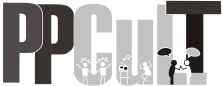 Universidade Federal FluminenseInstituto de Arte e Comunicação SocialPrograma de Pós-Graduação em Cultura e TerritorialidadesVAGA CATEGORIA 1BFORMULÁRIO DE AUTODECLARAÇÃO ÉTNICO-RACIALEu,_________________________________________________________________________________________________________________________________________ (nome completo), Identidade Nº  ________________________________, CPF nº ________________________,explicito neste documento a opção por concorrer à reserva de vagas da Política de Ação Afirmativa (Categoria 1B) no processo de seleção da turma 2024 do PPCULT/UFF, destinada a candidata/os negra/os, declarando-me negra/o.____________________________Local e Data _______________________________________________ Assinatura do(a) candidato(a)